Supplementary Information forDetailed modeling of particle separation by microsieving in a rotating belt filter: explicit effect of particle size, mesh size, and polymer doseFurqan Ahmad Khan a,c, Pankaj Chowdhury b,c , Francesca Giaccherini a,c, Anthony Gerald Straatman a and Domenico Santoro b,c*a Department of Mechanical & Materials Engineering, Western University, London, Ontario, Canada, N6A 5B9b Department of Chemical and Biochemical Engineering, Western University, London, Ontario, Canada, N6A 5B9c Trojan Technologies, London, ON, N5V4T7, Canada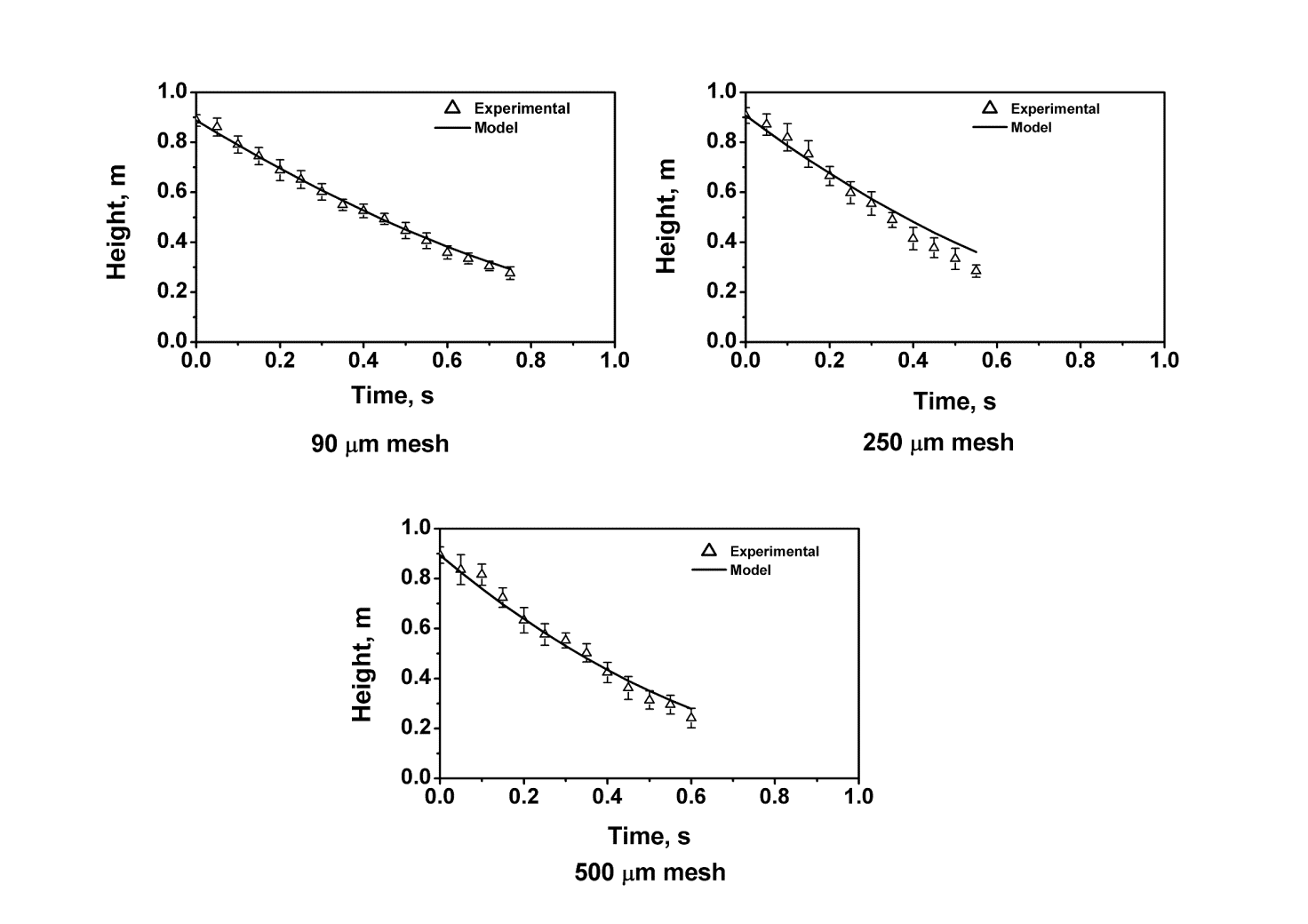 Fig. SI1. Clean water drainage column tests for 90, 250, and 500 µm mesh sizes with model predictions. 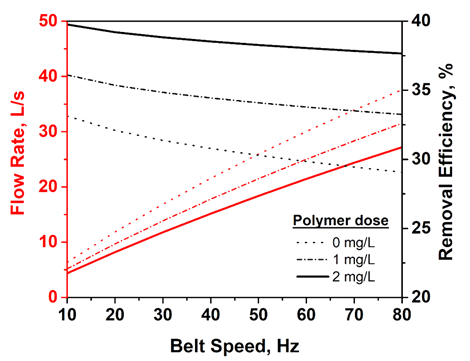 Fig. SI2. Predicted flow rates and  removal efficiency as a function of belt speed and polymer.Table SI1. SF2000 DetailsTable SI2. Experimental Summary TableTable SI3. Retrieved model coefficients error for sampling scenario 1 against base value of coefficients given as: Bo = 0.728 , bt = 0.345, k = 0.01 , γ = 0.499 . The model was simulated by adding a 20% random error to the artificial pilot data (obtained from BSM2 both for flow and influent TSS). Table SI4. Retrieved model coefficients error for sampling scenario 2 against base value of coefficients given as: Bo = 0.728 , bt = 0.345, k = 0.01 , γ = 0.499 . The model was simulated by adding a 20% random error to the artificial pilot data (obtained from BSM2 only for influent TSS. Refer to Table 1 for flow pattern details). Belt length 0.85 mBelt width 0.48 mLinear belt velocity 0.015 – 0.247 m/s (5 – 80 Hz)Size of the equipment (L x W x H) 2 m x 1.7 m x 1.3 mDataset NameObjectiveValidation rangeQuantityCWDCmesh resistance evaluationmesh size (µm): 54, 90, 158, 250, 350, 500, 840 (): 070 total experiments with 10 replicates for each mesh sizeWWDC-1cake resistance evaluationmesh size (µm): 158, 250, 350 (): 183, 200, 264, 324, 53329 total experiments with multiple replicates for different mesh size and  combinationsWWDC-2cake resistance evaluationmesh size (µm): 54, 158, 350 (): 152, 22111 total experiments with multiple replicates for different mesh size and  combinationsWWSTSSout coefficients evaluationmesh size (µm): 54, 90, 158, 250, 350 (): 152, 161, 191, 211, 24225 total experiments for different mesh size and  combinationsPCcake resistance and TSSout coefficients calibrationmesh size (µm): 350 (): 207-350polymer dose (): 0-6belt speed (Hz): 8-7250 sampling points with SF2000PVmodel validationmesh size (µm): 350 (): 169-300belt speed (Hz): 13-801623 sampling points with SF2000Koreacake resistance and TSSout coefficients calibration against pilot data at three international locationsmesh size (µm): 150 (): 196-445belt speed (Hz): 15-9947 sampling pointswith SF1000USAcake resistance and TSSout coefficients calibration against pilot data at three international locationsmesh size (µm): 350 (): 104-1046belt speed (Hz): 40-80183 sampling pointswith SF1000Australiacake resistance and TSSout coefficients calibration against pilot data at three international locationsmesh size (µm): 250, 350 (): 132-946belt speed (Hz): 5-8049 sampling pointswith SF1000Sampling duration (h)Retrieved coefficients error (%)Retrieved coefficients error (%)Retrieved coefficients error (%)Retrieved coefficients error (%)Sampling duration (h)Bobtkγ1232.45.510.233.02260.031.029.884.14185.021.123.961.9820.03.76.514.21617.36.43.17.63216.36.44.411.36412.44.73.310.212810.34.43.39.5CoefficientSampling duration (h)Retrieved coefficients error (%)Retrieved coefficients error (%)Retrieved coefficients error (%)Retrieved coefficients error (%)Retrieved coefficients error (%)CoefficientSampling duration (h)Pattern-1Pattern-2Pattern-3Pattern-4Pattern-5Bo1172.4286.1150.4185.3333.5Bo2386.7142.8108.168.725.1Bo3283.698.825.23.921.3Bo4360.916.829.312.418.7Bo5157.124.28.817.319.6bt16.217.29.76.946.6bt259.410.83.718.35.4bt330.67.75.30.17.5bt453.80.110.43.56.0bt521.54.32.66.37.8k127.83.730.332.236.7k224.333.034.918.78.2k321.237.514.63.92.9k429.823.93.51.94.6k515.013.32.13.96.1γ187.23.487.293.498.0γ271.290.588.045.721.3γ364.793.035.611.58.5γ483.155.17.25.414.8γ540.933.17.911.518.1